Межправительственный комитет по интеллектуальной собственности, генетическим ресурсам, традиционным знаниям и фольклоруТридцатая сессияЖенева, 30 мая – 3 июня 2016 г.ОТЧЕТ О СЕМИНАРЕ ПО ИНТЕЛЛЕКТУАЛЬНОЙ СОБСТВЕННОСТИ И ГЕНЕТИЧЕСКИМ РЕСУРСАМДокумент подготовлен СекретариатомНиже приводится краткий перечень информационных материалов, посвященных семинару по интеллектуальной собственности и генетическим ресурсам («Семинар»), который состоялся 26 и 27 мая 2016 г.  I.	ОБЩАЯ ИНФОРМАЦИЯВся информация, касающаяся Семинара, доступна по адресу: http://www.wipo.int/meetings/ru/details.jsp?meeting_id=39823. Программа Семинара доступна по адресу: http://www.wipo.int/meetings/ru/doc_details.jsp?doc_id=338962.Видеозапись Семинара доступна по адресу:  http://www.wipo.int/webcasting/en/index.jsp?event=WIPO/IPTK/GE/16. II.	КРУГЛЫЙ СТОЛ №1:  ИНТЕЛЛЕКТУАЛЬНАЯ СОБСТВЕННОСТЬ И ГЕНЕТИЧЕСКИЕ РЕСУРСЫ:  ВЗАИМОСВЯЗЬ С ПРОФИЛЬНЫМИ МЕЖДУНАРОДНЫМИ ДОКУМЕНТАМИПрезентация Сьюзан Брэгдон доступна по адресу:  http://www.wipo.int/edocs/mdocs/tk/en/wipo_iptk_ge_16/wipo_iptk_ge_16_presentation_bragdon.pdf.Презентация Вивианы Мунос Тельес доступна по адресу:  http://www.wipo.int/edocs/mdocs/tk/en/wipo_iptk_ge_16/wipo_iptk_ge_16_presentation_munoz.pdf.III.	КРУГЛЫЙ СТОЛ №2:  ЦЕЛИ ПОЛИТИКИ В ОБЛАСТИ ИНТЕЛЛЕКТУАЛЬНОЙ СОБСТВЕННОСТИ И ГЕНЕТИЧЕСКИХ РЕСУРСОВПрезентация Доминика Китинга доступна по адресу:  http://www.wipo.int/edocs/mdocs/tk/en/wipo_iptk_ge_16/wipo_iptk_ge_16_presentation_3keating.pdf.Презентация Стивена Бейли доступна по адресу:  http://www.wipo.int/edocs/mdocs/tk/en/wipo_iptk_ge_16/wipo_iptk_ge_16_presentation_4bailie.pdf. Текст заявления Пьера дю Плесси будет размещен по адресу:  http://www.wipo.int/meetings/en/details.jsp?meeting_id=39823.  Презентация Деяниры Камачо доступна по адресу:  http://www.wipo.int/edocs/mdocs/tk/en/wipo_iptk_ge_16/wipo_iptk_ge_16_presentation_5camacho.pdf. Презентация Престона Хардисона доступна по адресу:  http://www.wipo.int/edocs/mdocs/tk/en/wipo_iptk_ge_16/wipo_iptk_ge_16_presentation_6hardison.pdf. Презентация Маниши Десаи доступна по адресу:  http://www.wipo.int/edocs/mdocs/tk/en/wipo_iptk_ge_16/wipo_iptk_ge_16_presentation_7desai.pdf. IV.  КРУГЛЫЙ СТОЛ №3:  ТРЕБОВАНИЯ О РАСКРЫТИИ ПРИМЕНИТЕЛЬНО К ПРОБЛЕМАТИКЕ ГЕНЕТИЧЕСКИХ РЕСУРСОВ И СВЯЗАННЫХ С НИМИ ТРАДИЦИОННЫХ ЗНАНИЙТекст вступительного слова Феликса Аддора размещен по адресу:  http://www.wipo.int/edocs/mdocs/tk/en/wipo_iptk_ge_16/wipo_iptk_ge_16_presentation_7_addor.pdf. Презентация Даниэля Р. Пинто доступна по адресу:  http://www.wipo.int/edocs/mdocs/tk/en/wipo_iptk_ge_16/wipo_iptk_ge_16_presentation_8pinto.pdf. Презентация Хунцзюй Ян доступна по адресу:  http://www.wipo.int/meetings/en/doc_details.jsp?doc_id=338983. Презентация профессора Рут Окедижи доступна по адресу:  http://www.wipo.int/edocs/mdocs/tk/en/wipo_iptk_ge_16/wipo_iptk_ge_16_presentation_10okediji.pdf. Презентация Мирелы Джорджеску доступна по адресу:  http://www.wipo.int/edocs/mdocs/tk/en/wipo_iptk_ge_16/wipo_iptk_ge_16_presentation_11gorgescu.pdf. Презентация Доминика Мёйлдерманса доступна по адресу:  http://www.wipo.int/edocs/mdocs/tk/en/wipo_iptk_ge_16/wipo_iptk_ge_16_presentation_12muyldermans.pdf.V.  КРУГЛЫЙ СТОЛ №4:  БАЗЫ ДАННЫХ И ДРУГИЕ ЗАЩИТНЫЕ МЕХАНИЗМЫ В ОБЛАСТИ ГЕНЕТИЧЕСКИХ РЕСУРСОВ И СВЯЗАННЫХ С НИМИ ТРАДИЦИОННЫХ ЗНАНИЙПрезентация доктора Бисваджита Дхара доступна по адресу:  http://www.wipo.int/edocs/mdocs/tk/en/wipo_iptk_ge_16/wipo_iptk_ge_16_presentation_13dhar.pdf.Презентация Шелли Роуве доступна по адресу:  http://www.wipo.int/edocs/mdocs/tk/en/wipo_iptk_ge_16/wipo_iptk_ge_16_presentation_14rowe.pdf.Презентация Эммануэля Сэки доступна по адресу:  http://www.wipo.int/edocs/mdocs/tk/en/wipo_iptk_ge_16/wipo_iptk_ge_16_presentation_15sackey.pdf.Презентация Арохи Те Пареаке Меад доступна по адресу:  http://www.wipo.int/edocs/mdocs/tk/en/wipo_iptk_ge_16/wipo_iptk_ge_16_presentation_16mead.pdf.Презентация Чайны Уильямс доступна по адресу:  http://www.wipo.int/edocs/mdocs/tk/en/wipo_iptk_ge_16/wipo_iptk_ge_16_presentation_17williams.pdf. [Конец документа]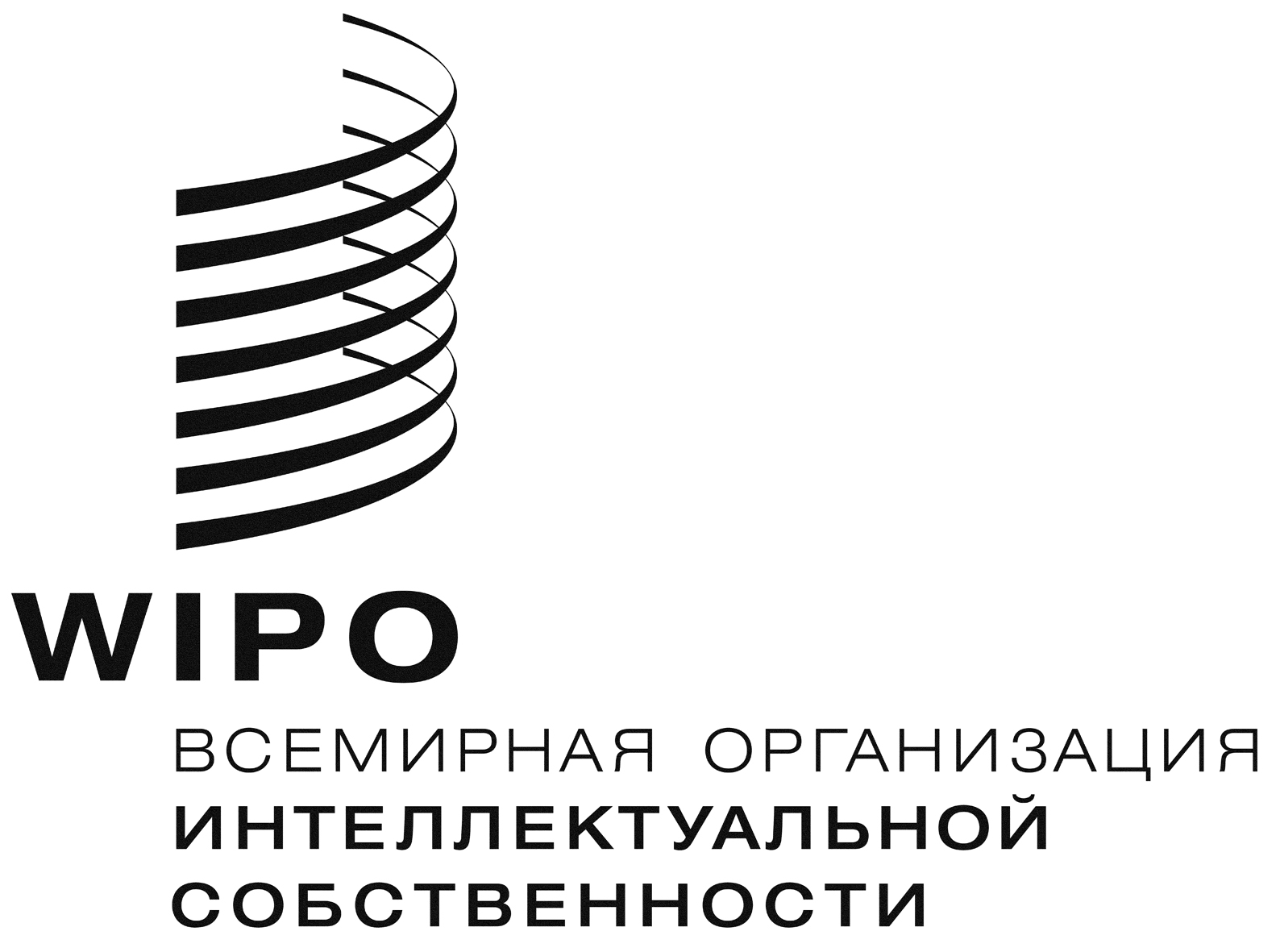 RWIPO/GRTKF/IC/30/INF/11  WIPO/GRTKF/IC/30/INF/11  WIPO/GRTKF/IC/30/INF/11    оригинал:  английский  оригинал:  английский  оригинал:  английскийдата:  27 мая 2016 г.дата:  27 мая 2016 г.дата:  27 мая 2016 г.